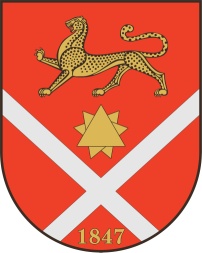 Республика Северная Осетия – АланияроектПравобережный районБесланское городское поселениеСобрание Представителей Бесланского городского поселенияРешение № 1 от «02» апреля 2024 г.                                     	                                  г. Беслан«Об отчете Контрольно-счетной палатыБесланского городского поселенияПравобережного районаРеспублики Северная Осетия – Аланияза 2023 год»       В соответствии с Федеральным законом от 07.02.2011 N 6-ФЗ "Об общих принципах организации и деятельности контрольно-счетных органов субъектов Российской Федерации, федеральных территорий и муниципальных образований", Положением «О Контрольно - счетной палате муниципального образования Бесланского городского поселения Правобережного района Республики Северная Осетия - Алания», Уставом Бесланского городского поселения Правобережного района Республики Северная Осетия-Алания, Собрание представителей Бесланского городского поселения РЕШАЕТ:        1. Утвердить «Отчет о работе Контрольно - счетной палаты муниципального образования Бесланского городского поселения за 2023 год» (прилагается).       2. Настоящее решение подлежит опубликованию (обнародованию).Глава муниципального образования Бесланского городского поселения                                           В.Б. Татаров